ПОСТАНОВЛЕНИЕ№ 29 от  «4» мая 2021 г    Об актуализации сведений, содержащихся в ФИАСВ связи с актуализацией информации в Федеральной информационной адресной системе и в соответствии  с Земельным кодексом Российской Федерации, Федеральными законами от 28.12.2013 № 443-ФЗ «О федеральной информационной адресной системе и о внесении изменений в Федеральный закон «Об общих принципах организации местного самоуправления в Российской Федерации», от 06.10.2003 № 131-ФЗ «Об общих принципах организации местного самоуправления в Российской Федерации», Постановлениями Правительства РФ  от 22.05.2015 № 492 «О составе сведений об адресах, размещаемых в государственном адресном реестре, порядке межведомственного информационного взаимодействия при ведении государственного адресного реестра, о внесении изменений и признании утратившими силу некоторых актов Правительства Российской Федерации», от 19.11.2014 №1221 «Об утверждении Правил присвоения, изменения и аннулирования адресов», постановлением Себеусадской сельской администрации от 26.08.2015 № 52 «Об утверждении Правил присвоения, изменения и аннулирования адресов», Уставом Себеусадского сельского поселения Моркинского муниципального района Республики Марий Эл,Себеусадская сельская администрация  п о с т а н о в и л а:  1. В связи с прекращением существования объекта недвижимости удалить отсутствующий  адрес  объекта адресации по адресу: 425146, Российская Федерация, Республика Марий Эл, Моркинский район, Себеусадское сельское поселение, деревня Себеусад, улица Центральная, дом 6.(Жилой дом). 2.Ответственному лицу за ведение реестра достоверности, полноты и актуальности, содержащихся в ФИАС  Миткиной Э.А внести изменения в Федеральную информационную адресную систему согласно приложения № 1. 	3.Обнародовать настоящее постановление в установленном порядке на информационных стендах поселения  и разместить в информационно- телекоммуникационной сети «Интернет» на официальном Интернет- портале Республики Марий Эл, страница Себеусадское сельское поселение:    http://mari-el.gov.ru/morki/sebeusad/»4. Настоящее постановление вступает в силу со дня его подписания.5. Контроль за исполнением настоящего постановления оставляю за собой.Глава Себеусадской сельской администрации                                                 Ю.И.Букетов    РОССИЙ ФЕДЕРАЦИЙМАРИЙ ЭЛ РЕСПУБЛИКМОРКО МУНИЦИПАЛЬНЫЙРАЙОНВОЛАКСОЛА ЯЛЫСЕ АДМИНИСТРАЦИЙ425146, Марий Эл  Республик, Морко район, Волаксола ял, Колхозный урем, 4Телефон/факс  8 (83635) 9-35-87.Е-mail:adm_seb@mail.ru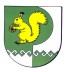 РОССИЙСКАЯ ФЕДЕРАЦИЯСЕБЕУСАДСКАЯ СЕЛЬСКАЯ  АДМИНИСТРАЦИЯ МОРКИНСКОГО МУНИЦИПАЛЬНОГО РАЙОНАРЕСПУБЛИКИ МАРИЙ ЭЛ425146, Республика Марий Эл, Моркинский район, д. Себеусад, ул. Колхозная, 4Телефон/факс  8 (83635) 9-35-87.Е-mail: adm_seb@mail.ru